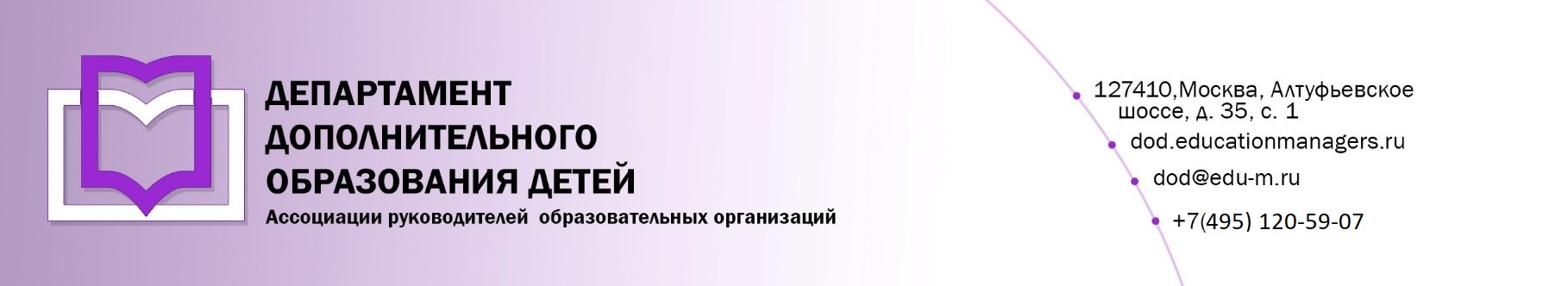 Уважаемые коллеги!29-30 марта 2022 года состоится Всероссийский онлайн-семинар: «МЕТОДИЧЕСКИЕ РЕКОМЕНДАЦИИ ПО ОЦЕНКЕ РЕЗУЛЬТАТИВНОСТИ ДОПОЛНИТЕЛЬНЫХ ОБЩЕРАЗВИВАЮЩИХ ПРОГРАММ». Участие слушателей в мероприятии осуществляется на некоммерческой основе (бесплатно) за счет средств Ассоциации и партнеров мероприятия. Для членов Ассоциации предусмотрена расширенная деловая программа.Эксперт онлайн-семинара: Буйлова Любовь Николаевна - старший методист ГБПОУ города Москвы «Воробьевы горы», главный редактор журнала «Про-ДОД», научный руководитель Межрегиональной ассоциации педагогов дополнительного образования, Почетный работник общего образования, к. пед. н., доцент.	Программой мероприятия предусмотрено обсуждение следующих вопросов:29 марта 2022 года: Секция № 1 «Методические рекомендации по оценке результативности дополнительных общеразвивающих программ. Первая часть»Нормативно-правовые основы оценки результативности дополнительных общеразвивающих программ: анализ актуальных нормативных и методических документов; общие требования;Результат, результативность, оценка результативности дополнительных общеразвивающих программ: сущность понятий;Актуальность проблемы отслеживания результативности дополнительных общеразвивающих программ;Система и виды контроля результативности дополнительных общеразвивающих программ;Формы выявления, фиксации и предъявления результатов, их отражение в дополнительной общеразвивающей программе.30 марта 2022 года: Секция № 2: «Методические рекомендации по оценке результативности дополнительных общеразвивающих программ. Часть вторая»Многообразие дополнительных общеразвивающих программ и специфика определения их результативности;Оценка результативности дополнительной общеразвивающей программы: приемы, подходы, механизмы;Диагностические методики как инструмент психолого-педагогического мониторинга образовательного процесса;Алгоритм действий педагога по выбору форм и методов диагностики и контроля результатов обучающихся по дополнительным общеразвивающим программам;Типичные ошибки определения и оценки результативности дополнительных общеразвивающих программ.Учитывая высокую значимость мероприятия, дополнительно просим Вас рассмотреть возможность оказания информационной поддержки Всероссийскому онлайн-семинару: «Методические рекомендации по оценке результативности дополнительных общеразвивающих программ», а именно:Организовать рассылку писем-приглашений руководителям_организаций дополнительного образования детей в сфере культуры и искусств.Разместить анонс мероприятия на официальном сайте.Для участников онлайн-семинара предусмотрена обязательная регистрация на странице мероприятия:https://educationmanagers.ru/events1/dod290322/Координатор проекта: Меркушкина Наталия Анатольевна тел.: +7 (495) 120-59-07, доб. (134); Е-mail: n.merkushkina@edu-m.ru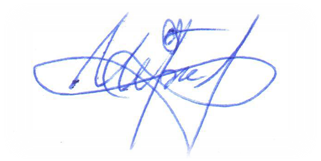 С уважением, Руководитель Департаментадополнительного образования                                                                                    И.М. ЧеркуновПриложение:Письмо-приглашение для рассылки.Приложение 1.Письмо-приглашение на Всероссийский онлайн-семинарУважаемые коллеги!29-30 марта 2022 года состоится Всероссийский онлайн-семинар: «МЕТОДИЧЕСКИЕ РЕКОМЕНДАЦИИ ПО ОЦЕНКЕ РЕЗУЛЬТАТИВНОСТИ ДОПОЛНИТЕЛЬНЫХ ОБЩЕРАЗВИВАЮЩИХ ПРОГРАММ». Участие слушателей в мероприятии осуществляется на некоммерческой основе (бесплатно) за счет средств Ассоциации и партнеров мероприятия. Для членов Ассоциации предусмотрена расширенная деловая программа.Эксперт онлайн-семинара: Буйлова Любовь Николаевна - старший методист ГБПОУ города Москвы «Воробьевы горы», главный редактор журнала «Про-ДОД», научный руководитель Межрегиональной ассоциации педагогов дополнительного образования, Почетный работник общего образования, к. пед. н., доцент.	Программой мероприятия предусмотрено обсуждение следующих вопросов:29 марта 2022 года: Секция № 1 «Методические рекомендации по оценке результативности дополнительных общеразвивающих программ. Первая часть»Нормативно-правовые основы оценки результативности дополнительных общеразвивающих программ: анализ актуальных нормативных и методических документов; общие требования;Результат, результативность, оценка результативности дополнительных общеразвивающих программ: сущность понятий;Актуальность проблемы отслеживания результативности дополнительных общеразвивающих программ;Система и виды контроля результативности дополнительных общеразвивающих программ;Формы выявления, фиксации и предъявления результатов, их отражение в дополнительной общеразвивающей программе.30 марта 2022 года: Секция № 2: «Методические рекомендации по оценке результативности дополнительных общеразвивающих программ. Часть вторая»Многообразие дополнительных общеразвивающих программ и специфика определения их результативности;Оценка результативности дополнительной общеразвивающей программы: приемы, подходы, механизмы;Диагностические методики как инструмент психолого-педагогического мониторинга образовательного процесса;Алгоритм действий педагога по выбору форм и методов диагностики и контроля результатов обучающихся по дополнительным общеразвивающим программам;Типичные ошибки определения и оценки результативности дополнительных общеразвивающих программ.Для участников онлайн-семинара предусмотрена обязательная регистрация на странице мероприятия.https://educationmanagers.ru/events1/dod290322/За более подробной информацией обращайтесь в организационный комитет,тел.: +7 (495) 120-59-07, www.educationmanagers.ru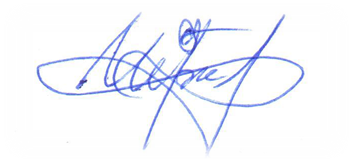 С уважением, Руководитель Департаментадополнительного образования                                                                                           И.М. ЧеркуновИСХ. № ВОС 347/34 от 2 марта .   Приглашение на Всероссийский онлайн-семинар «Методические рекомендации по оценке результативности дополнительных общеразвивающих программ»Руководителям муниципальных органов управления культурой